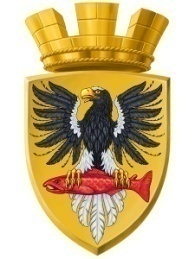                           Р О С С И Й С К А Я   Ф Е Д Е Р А Ц И ЯКАМЧАТСКИЙ КРАЙП О С Т А Н О В Л Е Н И ЕАДМИНИСТРАЦИИ ЕЛИЗОВСКОГО ГОРОДСКОГО ПОСЕЛЕНИЯот 25.11. 2021 г. 					№  1091-п             г.ЕлизовоВ соответствии с Федеральным законом от 06.10.2003 № 131-ФЗ «Об общих принципах организации местного самоуправления в Российской Федерации», Федеральным законом от 21.12.1994 № 68-ФЗ «О защите населения и территорий от чрезвычайных ситуаций природного и техногенного характера», Уставом Елизовского городского поселения Елизовского муниципального района в Камчатском крае, а также в связи с уточнением Состава комиссии по предупреждению и ликвидации чрезвычайных ситуаций и обеспечению пожарной безопасности администрации Елизовского городского поселения ПОСТАНОВЛЯЮ:1. Внести изменение в Состав комиссии по предупреждению и ликвидации чрезвычайных ситуаций и обеспечению пожарной безопасности администрации Елизовского городского поселения, утвержденный постановлением администрации Елизовского городского поселения от 28.12.2017 № 1352 – п «Об утверждении Положения о Елизовском муниципальном звене Камчатской территориальной подсистемы предупреждения и ликвидации чрезвычайных ситуаций единой государственной системы предупреждения и ликвидации чрезвычайных ситуаций», изложив в редакции согласно приложению к настоящему постановлению.2. Муниципальному казенному учреждению «Служба по обеспечению деятельности администрации Елизовского городского поселения» опубликовать (обнародовать) настоящее постановление в средствах массовой информации и разместить в информационно-телекоммуникационной сети «Интернет» на официальном сайте администрации Елизовского городского поселения.3. Настоящее постановление вступает в силу со дня его подписания.4. Контроль за исполнением настоящего постановления оставляю за собой.СОГЛАСОВАНИЕ:СОСТАВкомиссии  по предупреждению и ликвидации чрезвычайных ситуаций и обеспечению пожарной безопасности администрации Елизовского городского поселения О внесении изменения в постановление администрации Елизовского городского поселения от 28.12.2017   № 1352 - п «Об утверждении Положения о Елизовском муниципальном звене Камчатской территориальной подсистемы предупреждения и ликвидации чрезвычайных ситуаций единой государственной системы предупреждения и ликвидации чрезвычайных ситуаций» Глава администрации Елизовского городского поселения                                            В.А. МаслоЗаместитель Главы администрации Елизовского городского поселения___________________  А.В. Прочко  А.В. Прочко  А.В. Прочко  А.В. ПрочкоРуководитель Управления жилищно – коммунального хозяйства администрации Елизовского городского поселения___________________  Д.А. Ребров  Д.А. Ребров  Д.А. Ребров  Д.А. РебровРуководитель Управления финансов и экономического развития администрации Елизовского городского поселения__________________Е.В. СеменоваЕ.В. СеменоваЕ.В. СеменоваЕ.В. СеменоваРуководитель Управления архитектуры и градостроительства администрации Елизовского городского поселения___________________А.В. ХмельницкийА.В. ХмельницкийА.В. ХмельницкийА.В. ХмельницкийРуководитель Управления делами администрации Елизовского городского поселения__________________О.В. БочарниковаО.В. БочарниковаО.В. БочарниковаО.В. БочарниковаРуководитель Управления имущественных отношений администрации Елизовского городского поселения__________________Е.С. КраснобаеваЕ.С. КраснобаеваЕ.С. КраснобаеваЕ.С. КраснобаеваНачальник Отдела по культуре, молодежной политике, физической культуре и спорту администрации Елизовского городского поселения__________________С.А. ХачикянС.А. ХачикянС.А. ХачикянС.А. ХачикянЗаместитель руководителя -  начальник юридического отдела Управления делами администрации Елизовского городского поселения________________________________________  Н.А. Кутепова  Н.А. Кутепова  Н.А. КутеповаИсполнитель – Мисан Я.В., 6-14-11, Управление делами администрации Елизовского городского поселенияРассылка: Главе администрации Елизовского муниципального района; Управление делами администрации Елизовского городского поселения; Управление жилищно – коммунального хозяйства администрации Елизовского городского поселения; Управление архитектуры и градостроительства администрации Елизовского городского поселения; Управление имущественных отношений администрации Елизовского городского поселения; Отдел по культуре, молодежной политике, физической культуре и спорту администрации Елизовского городского поселения; ГБУЗ КК «Елизовская районная больница»; пожарно – спасательная часть № 7; в/ч 69262; отдел НД и ПР по Елизовскому муниципальному району; ОМВД РФ по Елизовскому району; отдел Управления Роспотребнадзора по Камчатскому краю; Елизовский сетевой район центральных электрических сетей ПАО «Камчатскэнерго».Исполнитель – Мисан Я.В., 6-14-11, Управление делами администрации Елизовского городского поселенияРассылка: Главе администрации Елизовского муниципального района; Управление делами администрации Елизовского городского поселения; Управление жилищно – коммунального хозяйства администрации Елизовского городского поселения; Управление архитектуры и градостроительства администрации Елизовского городского поселения; Управление имущественных отношений администрации Елизовского городского поселения; Отдел по культуре, молодежной политике, физической культуре и спорту администрации Елизовского городского поселения; ГБУЗ КК «Елизовская районная больница»; пожарно – спасательная часть № 7; в/ч 69262; отдел НД и ПР по Елизовскому муниципальному району; ОМВД РФ по Елизовскому району; отдел Управления Роспотребнадзора по Камчатскому краю; Елизовский сетевой район центральных электрических сетей ПАО «Камчатскэнерго».Исполнитель – Мисан Я.В., 6-14-11, Управление делами администрации Елизовского городского поселенияРассылка: Главе администрации Елизовского муниципального района; Управление делами администрации Елизовского городского поселения; Управление жилищно – коммунального хозяйства администрации Елизовского городского поселения; Управление архитектуры и градостроительства администрации Елизовского городского поселения; Управление имущественных отношений администрации Елизовского городского поселения; Отдел по культуре, молодежной политике, физической культуре и спорту администрации Елизовского городского поселения; ГБУЗ КК «Елизовская районная больница»; пожарно – спасательная часть № 7; в/ч 69262; отдел НД и ПР по Елизовскому муниципальному району; ОМВД РФ по Елизовскому району; отдел Управления Роспотребнадзора по Камчатскому краю; Елизовский сетевой район центральных электрических сетей ПАО «Камчатскэнерго».Исполнитель – Мисан Я.В., 6-14-11, Управление делами администрации Елизовского городского поселенияРассылка: Главе администрации Елизовского муниципального района; Управление делами администрации Елизовского городского поселения; Управление жилищно – коммунального хозяйства администрации Елизовского городского поселения; Управление архитектуры и градостроительства администрации Елизовского городского поселения; Управление имущественных отношений администрации Елизовского городского поселения; Отдел по культуре, молодежной политике, физической культуре и спорту администрации Елизовского городского поселения; ГБУЗ КК «Елизовская районная больница»; пожарно – спасательная часть № 7; в/ч 69262; отдел НД и ПР по Елизовскому муниципальному району; ОМВД РФ по Елизовскому району; отдел Управления Роспотребнадзора по Камчатскому краю; Елизовский сетевой район центральных электрических сетей ПАО «Камчатскэнерго».Исполнитель – Мисан Я.В., 6-14-11, Управление делами администрации Елизовского городского поселенияРассылка: Главе администрации Елизовского муниципального района; Управление делами администрации Елизовского городского поселения; Управление жилищно – коммунального хозяйства администрации Елизовского городского поселения; Управление архитектуры и градостроительства администрации Елизовского городского поселения; Управление имущественных отношений администрации Елизовского городского поселения; Отдел по культуре, молодежной политике, физической культуре и спорту администрации Елизовского городского поселения; ГБУЗ КК «Елизовская районная больница»; пожарно – спасательная часть № 7; в/ч 69262; отдел НД и ПР по Елизовскому муниципальному району; ОМВД РФ по Елизовскому району; отдел Управления Роспотребнадзора по Камчатскому краю; Елизовский сетевой район центральных электрических сетей ПАО «Камчатскэнерго».     Приложение     к постановлению администрации     Елизовского городского поселения     от «25» ноября 2021 г.    № 1091-п     Приложение     к постановлению администрации     Елизовского городского поселения     от «25» ноября 2021 г.    № 1091-п     Приложение     к постановлению администрации     Елизовского городского поселения     от «25» ноября 2021 г.    № 1091-п     «Приложение № 3     к постановлению администрации     Елизовского городского поселения     от « 28 »  декабря  2017 года №  1352 – п     «Приложение № 3     к постановлению администрации     Елизовского городского поселения     от « 28 »  декабря  2017 года №  1352 – п     «Приложение № 3     к постановлению администрации     Елизовского городского поселения     от « 28 »  декабря  2017 года №  1352 – п1Масло Владислав Анатольевич – Глава администрации Елизовского городского поселения Председатель комиссии2Прочко Антон Викторович – заместитель Главы администрации Елизовского городского поселенияЗаместитель председателя комиссии3Ребров Денис Александрович – руководитель Управления жилищно – коммунального      хозяйства администрации Елизовского городского поселенияЗаместитель председателя комиссии4Мисан Яков Викторович – начальник отдела по обеспечению безопасности населения  Управления делами администрации Елизовского городского поселения Секретарь комиссии5Бочарникова Олеся Владимировна – руководитель Управления делами администрации Елизовского городского поселения Членкомиссии6Семенова Екатерина Викторовна – руководитель Управления финансов и экономического развития администрации Елизовского городского поселенияЧленкомиссии7Краснобаева Екатерина Станиславовна – руководитель Управления имущественных отношений администрации Елизовского городского поселенияЧленкомиссии8Хмельницкий Александр Владимирович - руководитель Управления архитектуры и градостроительства администрации Елизовского городского поселенияЧленкомиссии9Хачикян Светлана Александровна – начальник Отдела по культуре, молодёжной политике, физической культуре и спорту администрации Елизовского городского поселенияЧленкомиссии10Кутепова Наталья Александровна – заместитель руководителя Управления делами администрации Елизовского городского поселе-ния - начальник юридического отделаЧленкомиссии11Поздеева Анастасия Дмитриевна – руководитель муниципального казенного учреждения «Служба по развитию жилищно-коммунальной инфраструктуры, благоустройства и транспорта»Членкомиссии12Гурза Вячеслав Владимирович – заместитель руководителя Управления жилищно – коммунального хозяйства администрации Елизовского городского поселения - начальник отдела энергетикиЧленкомиссии13Гакалова Анжела Витальевна – главный врач государственного бюджетного учреждения здравоохранения Камчатского края «Елизовская районная больница» (по согласованию)Членкомиссии14Мадьяров Рамиль Мухаметшарифович – начальник пожарно – спасательной части № 7 ФГКУ «Отряд ФПС по Камчатскому краю» (по согласованию)Членкомиссии15Мелехов Евгений Владимирович – начальник штаба в/ч 69262 (по согласованию)Членкомиссии16Тимошенко Дарья Игоревна –  начальник отдела надзорной деятельности и профилактической работы по Елизовскому муниципальному району (по согласованию)Членкомиссии17Фабрика Станислав Вадимович – начальник ОМВД РФ по Елизовскому району (по согласованию)Членкомиссии18Стрельцова Наталья Юрьевна – руководитель территориального отдела Управления Роспотребнадзора по Камчатскому краю в Елизовском районе и г. Вилючинске (по согласованию)Членкомиссии19Малышев Денис Олегович – начальник Елизовского сетевого района центральных электрических сетей ПАО «Камчатскэнерго» (по согласованию)Членкомиссии